Предметно-пространственная средаРазвивающая предметно - пространственная среда ДОУ является одним из основных средств, формирующих личность ребенка, источником получения знаний и социального опыта. Так как именно в дошкольном возрасте закладывается фундамент начальных знаний об окружающем мире, культура взаимодействий ребенка со взрослыми и детьми.Предметно-пространственная среда должна быть организована так, чтобы каждый ребенок имел возможность заниматься любимым делом.Размещение оборудования по секторам позволяет детям объединиться по подгруппам, по общим интересам (конструирование, рисование, ручной труд, театрально - игровая деятельность).Как известно, основной формой работы с дошкольниками и ведущим видом деятельности для них является игра. Именно поэтому мы, воспитатели, испытываем повышенный интерес к пополнению предметно-развивающей среды в ДОУ.Поэтому я в своей группе «Кораблик» пополнила своими руками математический уголок. Сделала такие игры как: «Собери бусы», «Счетные палочки», «Подбери заплатку», «Шустрые кубики», «Подбери по форме и цвету» и.т.д., для умственного развития детей. Игры были выполнены с учетом возрастных особенностей детей.Использование нетрадиционных пособий помогает детям еще лучше осваивать и запоминать цвета, форму, счет, величину, размер.  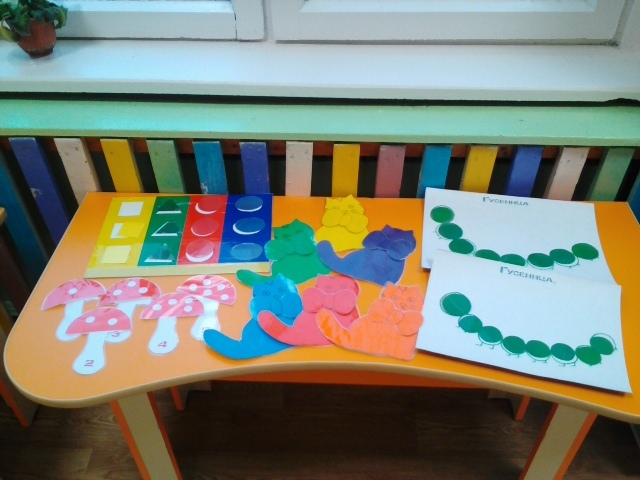 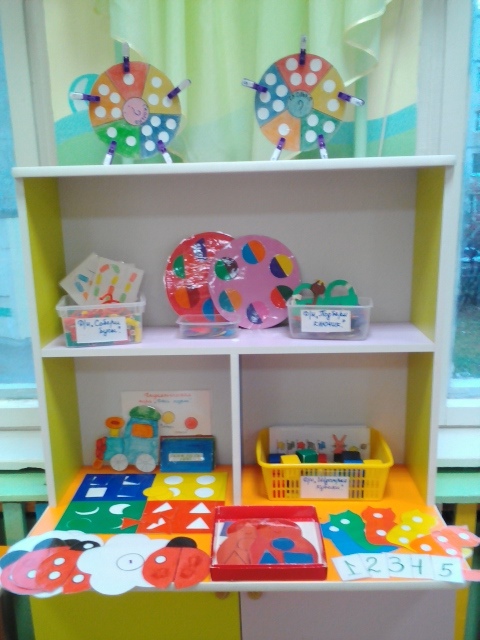 